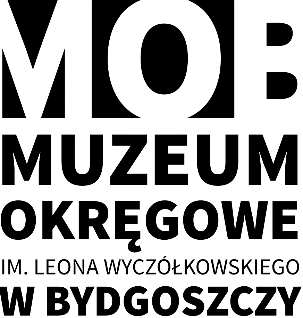 Dotyczy: Remont i wymiana zużytych elementów w sekcjach wentylacyjnej w związku ze stwierdzoną awarią sekcji nawilżania oraz wyeksploatowaniem sekcji wentylatorowej i pomp ciepła w dwóch centralach wentylacyjnych firmy Clima Produkt.Muzeum Okręgowe im. Leona Wyczółkowskiego w Bydgoszczy planuje przeprowadzenie postępowania o udzielenie zamówienia publicznego pn: „Remont i wymiana zużytych elementów centrali wentylacyjnej w związku ze stwierdzoną awarią sekcji nawilżania oraz wyeksploatowaniem sekcji wentylatorowej i pomp ciepła w dwóch centralach wentylacyjnych firmy Clima Produkt.”Opis zadania:
Mennica 8 – Galeria Sztuki NowoczesnejRemont i wymiana zużytych elementów centrali wentylacyjnej w związku ze stwierdzoną awarią sekcji nawilżania oraz wyeksploatowaniem sekcji wentylatorowej i pomp ciepła w dwóch centralach wentylacyjnych firmy Clima Produkt.Galeria Sztuki Nowoczesnej – Mennica 8 – budynek zabytkowy wpisany do rejestru zabytków pod numerem  – A 328/1-9.Centrala wentylacyjna, której remont dotyczy, znajduje się w dolnej kondygnacji obiektu. Do wentylatorowni jest osobne wejście od strony międzywodzia. Zadaniem wentylacji jest stworzenie i utrzymanie wewnątrz pomieszczeń odpowiednich warunków sanitarno-higienicznych powietrza na stanowiskach pracy i w strefach przebywania ludzi.Opis zastosowanego systemu wentylacji mechanicznejNa salach ekspozycyjnych przewidziano wentylację nawiewno-wywiewną z normowaniem temperatury powietrza w okresie zimowym letnim, zapewniającą 3 krotną wymianę powietrza na godzinę i minimalny strumień powietrza świeżego w ilości 30m3/h i osobę, zapewniając na Sali nadciśnienie. Przewiduje się chłodzenie powietrza w okresie letnim. Nawiew powietrza realizowany jest przez nawiewniki zamontowane na systemie kanałów włączonych do centrali nawiewno-wywiewnej. Centrala wyposażona jest w sekcje przepustnic, wentylatorów, filtrów, wymiennika krzyżowego, pompę ciepła, czerpnię i wyrzutnię. Na kanałach nawiewnym i wyciągowym, przy centrali po stronie instalacji przewidziano montaż tłumików akustycznych. Centrale umocowane są na ramach i konstrukcjach wsporczych. Centrale zapewniać mają stałą wydajność Vn = 6685 m3/h i Vn = 6240 m3/h, WVw = 6685 m3/h i Vw = 6240Dla zespołu biur i zaplecza socjalnego przewidziano wentylację nawiewno-wywiewną z normowaniem temperatury powietrza w okresie zimowym letnim, zapewniającą minimalny strumień powietrza świeżego w ilości 30m3/h i osobę. Pomieszczenia obsługiwane są przez układ centralny. Przed pomieszczeniami biurowymi oraz socjalnym przewidziano nagrzewnice elektryczne kanałowe, celem dogrzania tych pomieszczeń (nieskuteczne). W sanitariatach jest instalacja wywiewna w ilości 50m3/h na przybór.Kanały wentylacyjne prostokątne wykonane są z blachy stalowej ocynkowanej o połączeniach wzdłużnych i poprzecznych płaszczy kanału na zakładkę oraz kanały i kształtki okrągłe z blachy stalowej ocynkowanej, wykonane w technologii „SPIRO”. Kanały są mocowane na wspornikach i zawiesiach systemowych z seperacyjnymi podkładkami na przewodach. Izolacja kanałów nawiewnych do biur wykonana jest z mat wełny mineralnej grubości 30 mm, a wywiewnych 20 mm. Całość pokryta jest folią aluminiową. W centralach nagrzewnice zasilane w ciepło z węzła z obiegu C T woda grzewcza o stałych parametrach 80/60 C. Na przewodach wody grzewczej  przed nagrzewnicą central istnieje zawór upustowy trójdrogowy z siłownikiem elektrycznym na przewodzie powrotnym – zawór równoważący.Instalacje wentylacji wykonano tak, aby nie było przejść przewodami  wentylacyjnymi przez przegrody oddzielenia pożarowego. Przewody wentylacyjne przechodzące przez pomieszczenia, których nie obsługują izolowane są izolacją ogniochronną o odporności ogniowej zależnej od kasy strefy pożarowej obsługiwanej przez dany wentylator. Praca wentylatorów sterowna jest automatyką spiętą w szafach sterowniczych. Szafy sterownicze wpięte są w układ instalacji pożaru, co zapewnia wyłączenie wentylatorów w strefie powstałego pożaru. Na wyjściu przez ścianę  z wentylatorowni są klapy pożarowe EI 60. Ilość powietrza wentylującegoCentrale wentylacyjne zespołów NW1, NW – 2 szt- strumień powietrza wentylacyjnego: V = 6685 m3/h- wymagany spręż dyspozycyjny:         ∆p = 550 Pa nawiew				          ∆p = 550 Pa wywiew- zapotrzebowanie ciepła: 	         Qg = 130 KWJednostki wentylacyjne wyposażone są w przepustnice regulacyjne na wlotach powietrza świeżego i obiegowego, filtry klasy EU4, nagrzewnicę wodną i pompę ciepłą, wentylator z silnikiem i przekładnią pasową, komorę mieszania oraz czerpnię i wyrzutnię. Z węzłów sanitarnych jest wywiew mechaniczny za pośrednictwem wentylatorów kanałowych sterowanych wyłącznikiem światła z opóźnieniem czasowym lub wentylatorów kanałowych. Zakres prac remontowych - naprawczych:Sekcja nawilżania – 2 centrale wentylacyjneZakres prac:Dostawa impregnowanego włókna celulozowegoDostawa pompy wody zanurzeniowejDostawa orurowania z dyszami rozpylającymiDostaw pływaka wody z zaworemDostawa stacji uzdatniania wodyDostawa elementów do podłączenia stacji uzdatniania wodyZmiana sekcji nawilżania z sekcją wentylatorowąDostawa i wymiana elementów w sekcji wentylatorowej – 2 centrale wentylacyjne:Dostaw wentylatora promieniowania odśrodkowegoRegeneracja wentylatora promieniowego odśrodkowegoRegeneracja silników elektrycznychDostawa elementów konstrukcyjnych wentylatoraDostaw kół pasowych i taberlockZmiana sekcji nawilżania z sekcją wentylatorowąOdnowienie sekcji wentylatorowejDostawa elementów do przełączenia nagrzewnicy wodnejDostawa i wymiana elementów w sekcji pompy ciepła – 2 centrale wentylacyjne:Dostawa procesorów niskiego i wysokiego ciśnienia z wężami ciśnieniowymiDostawa wziernikówDostaw filtrów osuszającychDostawa zaworów, uszczelek, kołpakówDostawa oleju do sprężarekDostawa i wymiana sprężarki w sekcji pompy ciepła – 1 centrala wentylacyjna:Dostawa sprężarki MTZ100Dostawa środka płuczącego instalacjęDostawa filtrów osuszającychDostawa czynnika chłodniczego R407CProsimy o podanie przybliżonego terminu realizacji zadania.Ewentualne pytania prosimy kierować przez platformę. Istnieje możliwość wizji lokalnej w celu zapoznania się z miejscem i  zakresem prac. Wymagania wobec ofert:Cena wyceny powinna uwzględniać wszystkie zobowiązania, musi być podana w walucie polskiej, tj. PLN  wraz z należytym podatkiem VAT – jeżeli występuje.Cena podana w wycenie powinna obejmować wszystkie koszty i składniki związane z wykonaniem zamówienia.Informujemy, że przedmiotowe zapytanie o wycenę nie stanowi zapytania ofertowego w rozumieniu art.66 KC, ani nie jest ogłoszeniem o zamówieniu w rozumieniu ustawy z dn. 11 września 2019 r. - Prawo zamówień publicznych (t.j. Dz.U. 2023 r.poz. 1605, 1720.). Ma ono na celu wyłącznie rozeznanie rynku oraz uzyskanie wiedzy na temat kosztów związanych z planowanym przeprowadzeniem zamówienia publicznego.Lp.Nr pom.Nazwa pomieszczeniaPow. Pom.Kubatura pom.Temp. Wew.KrotnośćIlość powietrza wentylacyjnegoIlość powietrza wentylacyjnegoLp.Nr pom.Nazwa pomieszczeniaPow. Pom.Kubatura pom.Temp. Wew.KrotnośćNawiewWywiewM2M3Ch-1M3/hM3/hParterParterParterParterParterParterParterParterParter1.Ekspozycja264,5872,8520326402640I PiętroI PiętroI PiętroI PiętroI PiętroI PiętroI PiętroI PiętroI Piętro2Ekspozycja273,3874,5620326402640II PiętroII PiętroII PiętroII PiętroII PiętroII PiętroII PiętroII PiętroII Piętro3Ekspozycja286,11173,0120336003600III PiętroIII PiętroIII PiętroIII PiętroIII PiętroIII PiętroIII PiętroIII PiętroIII Piętro4Magazyn zbiorów grafiki98,1294,32039209205Pomieszczenie socjalne8,124,320375756WC5,215,6203-507Magazyn Eksponatów14,242,62031301308Biuro28,384,92032602609Archiwum23,369,920321021010Pracownia art.41,4124,20203380380∑=1975∑=2025IV PiętroIV PiętroIV PiętroIV PiętroIV PiętroIV PiętroIV PiętroIV PiętroIV Piętro11Magazyn eksponatów97,8293,4020388088012Magazyn eksponatów62,5187,5020360060013Magazyn eksponatów29,989,720327027014Magazyn eksponatów34,8104,4203320320∑=2070∑=2070